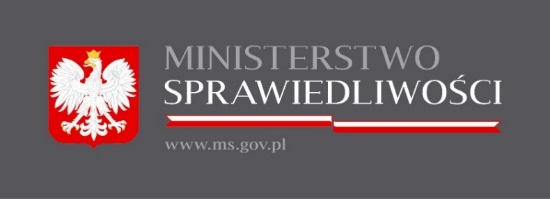 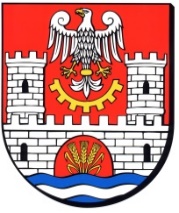 Punkty nieodpłatnej pomocy prawnej na terenie powiatu zawierciańskiego w 2023 r. (do odwołania) pracują 
w systemie hybrydowym, porady świadczone są zdalnie oraz w punktach nieodpłatnej pomocy prawnej.  Ustalanie terminu porady: tel.: 32 45 07 122, email: npp@zawiercie.powiat.pl (z podaniem nr telefonu), /śląskie/zawierciański  (porada zdalna).Lokalizacja punktów nieodpłatnej pomocy prawnej  na terenie powiatu zawierciańskiego w 2023 rokuLokalizacja punktów nieodpłatnej pomocy prawnej  na terenie powiatu zawierciańskiego w 2023 rokuLokalizacja punktów nieodpłatnej pomocy prawnej  na terenie powiatu zawierciańskiego w 2023 rokuLokalizacja punktów nieodpłatnej pomocy prawnej  na terenie powiatu zawierciańskiego w 2023 rokuLokalizacja punktów nieodpłatnej pomocy prawnej  na terenie powiatu zawierciańskiego w 2023 rokuBudynek oddziału Miejskiego Ośrodka Pomocy Społecznej 
w ZawierciuPunkt nieodpłatnej pomocy prawnej prowadzony
przez radców prawnychSiedziba punktu:42-400 Zawiercieul. Niedziałkowskiego 22Urząd Gminy WłodowicePunkt nieodpłatnej pomocy prawnej prowadzony przez adwokatów
Siedziba punktu:42-421 Włodowiceul. Krakowska 26Urząd Miasta 
i Gminy PilicaPunkt nieodpłatnej pomocy prawnej prowadzony przez  Fundację Honeste Vivere 
z siedzibą w Warszawie
Siedziba punktu:42-436 Pilicaul. Żarnowiecka 46AGminny Ośrodek Kultury 
i Sportu w ŻarnowcuPunkt nieodpłatnej pomocy prawnej prowadzony przez Fundację Honeste Vivere 
z siedzibą w Warszawie
Siedziba punktu:42-439 Żarnowiecul. Rynek 9Urząd Miasta i Gminy SzczekocinyPunkt nieodpłatnej pomocy prawnej prowadzony przez Fundację Honeste Vivere 
z siedzibą w Warszawie
Siedziba punktu:42-445 Szczekocinyul. Senatorska 2Poniedziałek1500 - 19001100 - 1500730 – 11301200 - 16001400 – 1800Wtorek1500 - 19001100 - 1500730 – 11301200 - 16001300 – 1700Środa1500 - 19001100 - 1500730 – 11301200 - 16001400 – 1800Czwartek1500 - 19001100 - 1500730 – 11301200 - 16001400 – 1800Piątek1500 - 19001100 - 1500730 – 11301200 - 1600900 – 1300